10	рекомендовать Совету пункты для включения в повестку дня следующей ВКР и представить свои соображения в отношении предварительной повестки дня последующей конференции и в отношении возможных пунктов повесток дня будущих конференций, в соответствии со Статьей 7 Конвенции,Базовая информацияПолоса частот 12,75–13,25 ГГц в настоящее время распределена на первичной основе фиксированной, подвижной и фиксированной спутниковой (Земля-космос)1 службам, и на вторичной основе − службе космических исследований (дальний космос) (космос-Земля).В настоящее время спутниковые сети, работающие в этой полосе частот, могут предоставлять услуги земным станциям, находящимся в движении, только согласно п. 4.4, которое требует, чтобы соответствующие передачи не создавали вредных помех и не требовали защиты от вредных помех, создаваемых станцией, работающей в соответствии с первичным или вторичным распределением частот.С другой стороны, на ВКР-03 были приняты регламентарные положения, разрешающие работу земных станций воздушных судов ФСС в полосе частот 14,0−14,5 ГГц (Земля-космос), где работают также аналогичные типы служб, имеющих в настоящее время распределение в полосе частот 12,75−13,25 ГГц.Учитывая сходство служб, имеющих распределения в обеих полосах частот, предлагается изучить целесообразность обеспечения для земных станций на борту воздушных судов ФСС возможности работы в полосе частот 12,75−13,25 ГГц (Земля-космос) с целью разработки регламентарных мер и связанных с ними условий для этого типа применения.MOD	USA/6A24/1РЕЗОЛЮЦИЯ 808 (ВКР-)овестка дня Всемирной конференции 
радиосвязи  годаВсемирная конференция радиосвязи (Женева,  г.),...решает выразить мнение,что в повестку дня ВКР- должны быть включены следующие пункты:...Основания:	Изменить повестку дня для ВКР-19 путем включения нового пункта.ADD	USA/6A24/22.XX	разработать регламентарные меры и связанные с ними условия, которые обеспечили бы для земных станций на бору воздушных судов ФСС возможность работы в полосе частот 12,75−13,25 ГГц (Земля-космос) в соответствии с Резолюцией [USA-A10-ESOA] (ВКР-15).Основания:	Предоставить земным станциям на борту воздушных судов ФСС возможность работать в полосе частот 12,75−13,25 ГГц, как это имеет место в полосе частот 14,0−14,5 ГГц.ADD	USA/6A24/3Проект новой Резолюции [USA-A10-ESOA] (ВКР-15)Возможная работа земных станций на борту воздушных судов ФСС 
в полосе частот 12,75−13,25 ГГц (Земля-космос)Всемирная конференция радиосвязи (Женева, 2015 г.),учитывая,a)	что полоса частот 12,75−13,25 ГГц в настоящее время распределена на первичной основе фиксированной, подвижной и фиксированной спутниковой (Земля-космос) службам, и на вторичной основе − службе космических исследований (дальний космос) (космос-Земля);b)	что сети фиксированной спутниковой службы (ФСС), работающие в этой полосе частот, используются также для предоставления услуг земным станциям, находящимся в движении, при условии, что они не будут создают помех и не будут требуют защиты от них, в соответствии с п. 4.4;c)	что желательно предоставить земным станциям на борту воздушных судов возможность работать в полосе частот 12,75−13,25 ГГц ФСС, как это имеет место в полосе частот 14,0−14,5 ГГц ФСС;d)	что такая работа не должна ставить под угрозу услуги или виды использования, имеющие в настоящее время распределения, или создавать им вредных помех;e)	что аналогичные типы служб, имеющие в настоящее время распределения в полосе частот 12,75−13,25 ГГц, работают также в полосе частот 14,0−14,5 ГГц, где фактическое использование служб возможно одновременно с передачами от земных станций на борту воздушных судов, работающих в ФСС,признавая,a)	что спутниковые сети ФСС, работающие в полосе частот 12,75−13,25 ГГц, могут в настоящее время предоставлять услуги земным станция, находящимся в движении, только согласно п. 4.4, которое требует, чтобы соответствующие передачи не создавали вредных помех и не требовали защиты от вредных помех, создаваемых станцией, работающей в соответствии с первичным или вторичным распределением частот; b)	что пп. 5.504B и 5.504C устанавливают условия для работы земных станций на борту воздушных судов в полосе частот ФСС 14,0−14,5 ГГц в соответствии с п. 5.504A;c)	что согласно п. 5.441 полоса 12,7513,25 ГГц (Земля-космос) используется геостационарными спутниковыми системами фиксированной спутниковой службы в соответствии с положениями Приложения 30B,решает предложить МСЭ-R1	провести исследования с целью разработки регламентарных мер и связанных с ними условий, которые обеспечили бы для земных станций на борту воздушных судов ФСС возможность работы в полосе частот 12,75−13,25 ГГц (Земля-космос), принимая во внимание текущее и планируемое использование этих полос существующими службами;2	своевременно завершить исследования для ВКР-19,решает предложить ВКР-19проанализировать результаты этих исследований и рассмотреть вопрос о принятии регламентарных мер и связанных с ними условий, которые обеспечили бы для земных станций на борту воздушных судов ФСС возможность работы в полосе частот 12,75−13,25 ГГц (Земля-космос),предлагает администрациямпринять активное участие в исследованиях, представляя вклады в МСЭ-R.Основания:	Предоставить земным станциям на борту воздушных судов ФСС возможность работать в полосе частот 12,75−13,25 ГГц, как это имеет место в полосе частот 14,0−14,5 ГГц.Прилагаемый документ: 1прилагаемый документПредложение относительно дополнительного пункта повести дня, предназначенного для разработки регламентарных мер и связанных с ними условий, обеспечивающих возможность для работы земных станций на борту воздушных судов ФСС в полосе частот 12,75−13,25 ГГц (Земля-космос)______________Всемирная конференция радиосвязи (ВКР-15)
Женева, 2–27 ноября 2015 года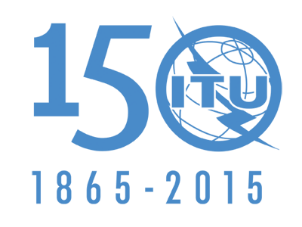 МЕЖДУНАРОДНЫЙ СОЮЗ ЭЛЕКТРОСВЯЗИПЛЕНАРНОЕ ЗАСЕДАНИЕДополнительный документ 24
к Документу 6-R9 октября 2015 годаОригинал: английскийСоединенные Штаты АмерикиСоединенные Штаты Америкипредложения для работы конференциипредложения для работы конференцииПункт 10 повестки дняПункт 10 повестки дняПредмет: Предложение относительно пункта повести дня для ВКР-19, предназначенного для разработки регламентарных мер и связанных с ними условий, обеспечивающих возможность для работы земных станций на борту воздушных судов ФСС в полосе частот 12,75−13,25 ГГц (Земля-космос).Предмет: Предложение относительно пункта повести дня для ВКР-19, предназначенного для разработки регламентарных мер и связанных с ними условий, обеспечивающих возможность для работы земных станций на борту воздушных судов ФСС в полосе частот 12,75−13,25 ГГц (Земля-космос).Источник: Соединенные Штаты АмерикиИсточник: Соединенные Штаты АмерикиПредложение: Разработать регламентарные меры и связанные с ними условия, обеспечивающие возможность для работы земных станций на борту воздушных судов ФСС в полосе частот 12,75−13,25 ГГц (Земля-космос) в соответствии с Резолюцией [USA-A10-ESOA] (ВКР-15).Предложение: Разработать регламентарные меры и связанные с ними условия, обеспечивающие возможность для работы земных станций на борту воздушных судов ФСС в полосе частот 12,75−13,25 ГГц (Земля-космос) в соответствии с Резолюцией [USA-A10-ESOA] (ВКР-15).Основание/причина: Согласно положениям Регламента радиосвязи, спутниковые сети ФСС, работающие в полосе частот 12,75−13,25 ГГц, могут в настоящее время предоставлять услуги земным станция, находящимся в движении, только согласно п. 4.4. Это положение требует, чтобы соответствующие передачи не создавали вредных помех и не требовали защиты от вредных помех, создаваемых станцией, работающей в соответствии с первичным или вторичным распределением частот. С другой стороны, на ВКР-03 были приняты регламентарные положения, разрешающие работу земных станций на борту воздушных судов в полосе частот 14,0−14,5 ГГц (Земля-космос) ФСС, где работают также аналогичные типы служб, имеющих в настоящее время распределение в полосе частот 12,75−13,25 ГГц. Поэтому, возможно, было бы целесообразным предоставить земным станциям на борту воздушных судов возможность работать в полосе частот 12,75−13,25 ГГц ФСС, как это имеет место в полосе частот 14,0−14,5 ГГц, что обеспечило бы большую возможность для предоставления таких услуг с дополнительной регламентарной определенностью.Основание/причина: Согласно положениям Регламента радиосвязи, спутниковые сети ФСС, работающие в полосе частот 12,75−13,25 ГГц, могут в настоящее время предоставлять услуги земным станция, находящимся в движении, только согласно п. 4.4. Это положение требует, чтобы соответствующие передачи не создавали вредных помех и не требовали защиты от вредных помех, создаваемых станцией, работающей в соответствии с первичным или вторичным распределением частот. С другой стороны, на ВКР-03 были приняты регламентарные положения, разрешающие работу земных станций на борту воздушных судов в полосе частот 14,0−14,5 ГГц (Земля-космос) ФСС, где работают также аналогичные типы служб, имеющих в настоящее время распределение в полосе частот 12,75−13,25 ГГц. Поэтому, возможно, было бы целесообразным предоставить земным станциям на борту воздушных судов возможность работать в полосе частот 12,75−13,25 ГГц ФСС, как это имеет место в полосе частот 14,0−14,5 ГГц, что обеспечило бы большую возможность для предоставления таких услуг с дополнительной регламентарной определенностью.Затрагиваемые службы радиосвязи: ФСС, ФС, ПС и СКИ (дальний космос)Затрагиваемые службы радиосвязи: ФСС, ФС, ПС и СКИ (дальний космос)Указание возможных трудностей: Не ожидается никаких трудностей.Указание возможных трудностей: Не ожидается никаких трудностей.Ранее проведенные/текущие исследования по данному вопросу: На предыдущих ВКР рассматривались аналогичные вопросы в полосе 14,0−14,5 ГГц.Ранее проведенные/текущие исследования по данному вопросу: На предыдущих ВКР рассматривались аналогичные вопросы в полосе 14,0−14,5 ГГц.Кем будут проводиться исследования: ИК4с участием: Затрагиваемые исследовательские комиссии МСЭ-R: ИК4, ИК5 и ИК7Затрагиваемые исследовательские комиссии МСЭ-R: ИК4, ИК5 и ИК7Влияние на ресурсы МСЭ, включая финансовые последствия (см. K126): МинимальноеВлияние на ресурсы МСЭ, включая финансовые последствия (см. K126): МинимальноеОбщее региональное предложение: Да/НетПредложение группы стран: Да/НетКоличество стран:ПримечанияПримечания